NÁRODNÁ RADA SLOVENSKEJ REPUBLIKYVII. volebné obdobieČíslo: CRD-2170/2019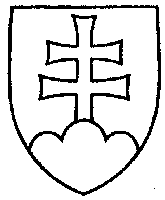 2269UZNESENIENÁRODNEJ RADY SLOVENSKEJ REPUBLIKYz 3. decembra 2019k vládnemu návrhu zákona o štátnom rozpočte na rok 2020 (tlač 1600)Národná rada Slovenskej republikypo prerokovaní vládneho návrhu zákona o štátnom rozpočte na rok 2020 v druhom a treťom čítanís c h v a ľ u j evládny návrh zákona o štátnom rozpočte na rok 2020, v znení schválených pozmeňujúcich návrhov.  Andrej  D a n k o   v. r.predseda  Národnej rady Slovenskej republikyOverovatelia:Vladimír M a t e j i č k a   v. r.Natália  G r a u s o v á   v. r.